Banque de mots – CORPUS de documents CE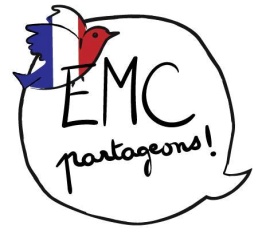 NOMSNOMSNOMSVERBESVERBESADJECTIFStristesseplanèteTerrepollutionproduirese chaufferchaudpeurbanquiseairse déplacertransporterimportant(e)colèreglacesfonteémettre(du CO2)réduiregravesurprisegaz (à effet de serre)chaleurnaîtreaugmenterdangereuxdégoutclimaténergiemourirse nourrirsynchronisésimpactrythmes (biologiques)mortalitérecyclerprotégerrespirable